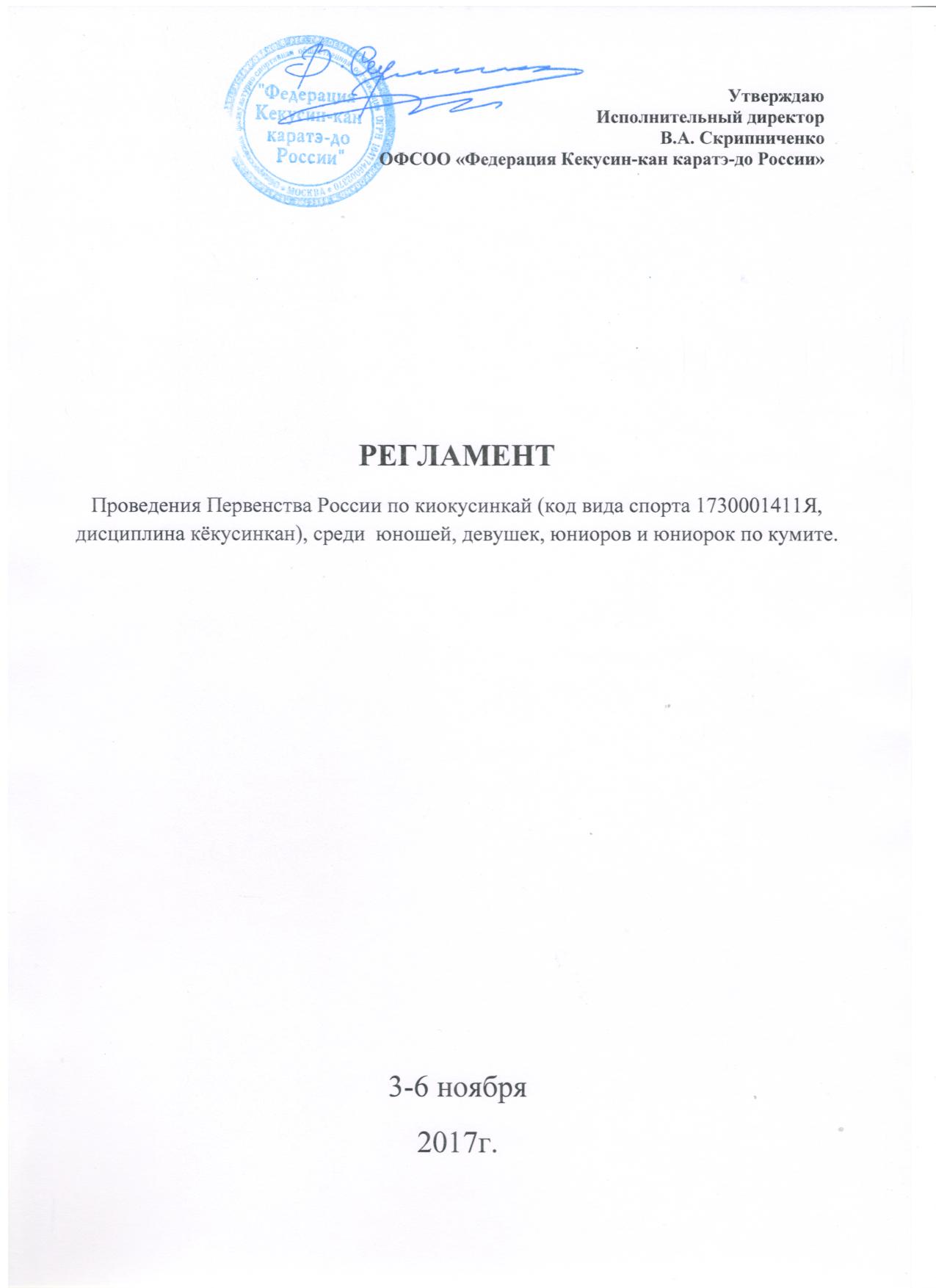 1. Место и сроки проведения соревнованийСоревнования проходят 03 – 06 ноября 2017 г. по адресу:Самарская область, г. Самара, ул.Физкультурная 116, УСЦ «Грация».2. Организаторы и проводящие организацииТурнир организован Федерацией Кёкусин-кан каратэ-до России при участии Самарской региональной организации Кёкусинкан.Непосредственное проведение соревнований возлагается на главную судейскую коллегию (ГСК). Организационный комитет:Главный судья соревнований – Поленков Р.С. (СВК), 2 данПредседатель оргкомитета– Демченко Н.С. (СВК), 5 данСекретарь соревнований – Попов А.Г. (СВК), 4 данАдрес оргкомитета:109316, Москва, Волгоградский проспект, д. 28org@kyokushinkan.ru , т: 8(495)649-35-48, 8-916-675-06-06350047 Самарская область, г. Самара, ул. Некрасовская, д. 82 cayman.samara@mail.ru, 8-961-060-99-11;  3. Требования к участникам и условия их допуска1. В спортивных соревнованиях участвуют сильнейшие спортсмены субъектов Российской Федерации.	2. К спортивным соревнованиям допускаются спортсмены спортивных сборных команд субъектов Российской Федерации.	От одного субъекта Российской Федерации может быть заявлена только одна спортивная сборная команда.	3. К участию в личных видах программы спортивных соревнований допускаются спортсмены: юноши, девушки (12-13 лет), юноши, девушки(14-15 лет), юниоры, юниорки (16-17 лет).Для участия в спортивных соревнованиях указанное количество лет спортсмену должно исполниться до дня начала соревнований (день начала соревнований - день мандатной комиссии). Количество заявленных спортсменов в виде программы от субъекта Российской Федерации – не более 3-х человек.4. Дополнительно в состав команды могут входить:- официальный представитель команды;- врач команды (если таковой имеется);- судьи (по вызову оргкомитета соревнований). Судья должен иметь индивидуальную судейскую форму (чёрные брюки, белую рубашку с коротким рукавом, бабочку и индивидуальный свисток).5. Каждый участник, допущенный к соревнованиям должен иметь: - белое доги и пояс, соответствующий квалификации (не ниже 8кю) спортсмена-участника, при этом разрешаются нашивки и эмблемы в соответствии с правилами кёкусинкан;- спортивный разряд по виду спорта киокусинкай (12-13 лет не ниже 3 сп, 14-17 лет не ниже 2 сп.)- индивидуальную раковину на пах для юношей и юниоров, для девушек и юниорок – по желанию;- нагрудник установленного образца – для девушек и юниорок;- протекторы на голень и подъем стопы – обязательны для всех категорий; - накладки на руки – обязательны для всех категорий;- шлем – для участников обоих полов; - капа (протектор ротовой полости) – по желанию, кроме случая, когда спортсмен носит брекеты.- наколенники, налокотники – по желанию.ПримечаниеУчастницам разрешается использовать протектор на грудь следующего образца: верхняя граница протектора – на уровне вторых ребер, нижняя граница протектора – не ниже края реберных дуг, боковые границы протектора – по передним подмышечным линиям; жесткий протектор должен защищать как минимум груди; протектор не должен иметь открытых пластиковых элементов.Разрешается использовать протекторы на голень и подъем стопы в виде эластичного чулка белого цвета с использованием уплотнителя толщиной не более . Использование пластиковых щитков, вставок запрещено.Разрешается использовать наколенники и налокотники в виде эластичного чулка белого цвета с использованием уплотнителя толщиной не более . Использование пластиковых щитков, вставок запрещено.Разрешается использовать накладки белого цвета в виде чулка с обрезанными пальцами с использованием уплотнителя толщиной не более . Использование пластиковых щитков, вставок запрещено.При нарушении любого из вышеперечисленных пунктов спортсмен не будет допущен к соревнованиям.При неявке спортсмена на татами после объявления его фамилии в течение 30 секунд спортсмену засчитывается поражение.4. Заявки на участие.Заявки на участие  принимаются в электронном виде  по электронному адресу : cayman.samara@mail.ru, с обязательной копией на org@kyokushinkan.ru. (Приложение 1).Срок подачи заявок до 09 октября 2017 г. Внимание! Подтвердите отправку и убедитесь в получении Вашей заявки, совершив телефонный звонок в оргкомитет соревнований по телефонам: 8(495)649-35-48; 8(961)06099113. Оригинал заявки на участие в спортивных соревнованиях должен быть подписан руководителем органа исполнительной власти субъекта Российской Федерации в области физической культуры и спорта, подписан руководителем аккредитованной региональной спортивной федерации и заверен печатью данной федерации, подписан врачом и заверен личной печатью врача, который обязан заверить допуск каждого спортсмена. Количество допущенных спортсменов в заявке указывается прописью.Заявки в печатном виде и иные необходимые документы представляются в мандатную комиссию в одном экземпляре в день приезда.	4. К заявке прилагаются следующие документы на каждого спортсмена:- паспорт гражданина Российской Федерации, для лиц моложе 14 лет – свидетельство о рождении и справка из школы с фотографией и печатью учебного заведения на фотографии.- зачетная классификационная книжка;- страховой полис обязательного медицинского страхования и оригинал договора о страховании несчастных случаев, жизни и здоровья.- разрешение от родителей спортсмена на участие в данных соревнованиях с указанием места и сроков проведения соревнований (Приложение 2).5. Программа соревнований4.1. Соревнования по кумитэ проводятся в следующих возрастных и весовых категориях:Организаторы соревнований оставляют за собой право изменить весовые категории после проведения мандатной комиссии.6. Расписание мероприятий соревнований:02 ноября 12:00-18:00 – заезд и размещение команд.03 ноября14:00 – 18:00 – регистрация участников18:00-20:00 – судейский семинар04 ноября10:00 – начало отборочных поединков 17:00-18:00 – совещание оргкомитета18:00-19:00 – заседание судейской коллегии05 ноября10:00 – торжественное открытие турнира10:30-14:30  -  полуфинальные и финальные поединки15:00 – награждение победителей и призёров06 ноябряДень отъезда команд.7. Регламент поединков2 минуты + 2 минуты + взвешивание (учитывается разница в весе 2,5 и более килограмм), если вес бойцов равный + 2 минуты с  обязательным решением судей.8. Условия подведения итоговСоревнования по кумитэ проводятся по системе с выбыванием после одного поражения, согласно правилам соревнований. Разыгрывается два комплекта наград за третье место.Предоставление официальных итогов результатов соревнований на бумажном и электронном носителях производится  организаторами в Ассоциацию Киокусинкай России, не позднее, чем через 10 дней после окончания турнира.9. НаграждениеПобедители и призёры награждаются дипломами соответствующих степеней, медалями и кубками.По результатам соревнований из числа победителей и призеров формируется основной состав детско-юношеской сборной команды России на 2018г.10. Финансовые условия участия1. Все финансовые расходы по проведению турнира возлагаются на организаторов турнира.2. Проезд, проживание, питание участников - за счет командирующих организаций.11. Условия размещения команд1. Участники и члены команд размещаются на территории УСК «Грация» по адресу: г.Самара, Физкультурная, 116, а также гостиница «Сафари» по адресу : г.Самара ул.Теннисная, 39. 2-х, 3-х, 4-х местное размещение.Заявки на размещение принимаются в электронном виде до 16 октября 2017г. по адресу cayman.samara@mail.ru  (Приложение 3)Внимание! Подтвердите отправку и убедитесь в получении Вашей заявки на размещение, совершив телефонный звонок в оргкомитет соревнований по телефону: 8(961)0609911.РЕГЛАМЕНТ НЕ СЛУЖИТ ОСНОВАНИЕМ ДЛЯ ПРЕДОСТАВЛЕНИЯ КОМАНДИРОВОЧНЫХ ДОКУМЕНТОВ ИЛИ ФИНАНСИРОВАНИЯ КОМАНД! На сайте Министерства спорта Российской Федерации, а также на сайте Федерации Кекусинкан  размещено утверждённое данным министерством Положение о проведении официальных межрегиональных и всероссийских мероприятий на 2017 год по виду спорта киокусинкай.                                                                                                            Приложение 1(Образец заявки на участие)ЗаявкаКоманды _____________________________  для участия в Первенстве России по киокусинкай (код вида спорта 1730001411Я, дисциплина кёкусинкан), среди юношей, девушек, юниоров и юниорок по кумитеСамарская область, г. Самара 03-06.11.2017г.К соревнованиям допущено ________________________________________________   человек.	(количество прописью)Печать и подпись врача:         _______________________       МП       /______________________/Печать и подпись руководителя органа исполнительной власти субъекта РФ в области ФКиС_______________________       МП       /______________________/Печать и подпись руководителя аккредитованной региональной спортивной федерации            _______________________       МП       /______________________/Печать и подпись регионального представителя федерации     _______________________       МП       /______________________/Приложение 2Главному судье ________________От____________________________________(ФИО отца)Паспорт РФ серия ________№____________Кем и когда выдан ____________________________________________________________От____________________________________(ФИО матери)Паспорт РФ серия ________№____________Кем и когда выдан____________________________________________________________ЗАЯВЛЕНИЕПросим Вас допустить нашего (нашу) сына (дочь)Фамилия, Имя, Отчестводата рождения 	к участию в Первенстве России по киокусинкай (кекусинкан) среди юношей, девушек, юниоров и юниорок по кумитэ, которое состоится 03-06 ноября 2017 г. по адресу: Самарская область, г. Самара, ул. Физкультурная, 116,  УСК «Грация»В случае получения нашим ребенком травм и связанных с ними последствий, а также иных неблагоприятных последствий во время участия в соревновании, в том числе вследствие применения разрешенной либо не разрешенной правилами соревнований техники, и/или при нахождении в помещении, где проводятся данные соревнования или проходит подготовка к данным соревнованиям, претензий к главному судье, организаторам турнира, тренерскому составу и собственникам помещений, в которых проводятся соревнования, иметь не будем.С правилами соревнований по киокусинкай ознакомлены, полностью осознаем, что киокусинкай является контактным единоборством, и понимаем возможность получения нашим ребенком травм и иных неблагоприятных последствий._________________________________________________   __________________         Фамилия, Имя, Отчество собственноручно                                            подпись, дата_________________________________________________   __________________        Фамилия, Имя, Отчество собственноручно                                            подпись, датаПриложение 3(Образец заявки на проживание)Заявка на размещение команды _________________________, для участия в Первенстве России по киокусинкай (кёкусинкан), 3-6 ноября 2017г.Региональный руководитель_______________________________________________, контактный телефон_____________________Пожелания по размещению.ПРИЛОЖЕНИЕ 4КАК ПРОЕХАТЬ К МЕСТУ ПРОВЕДЕНИЯ СОРЕВНОВАНИЙ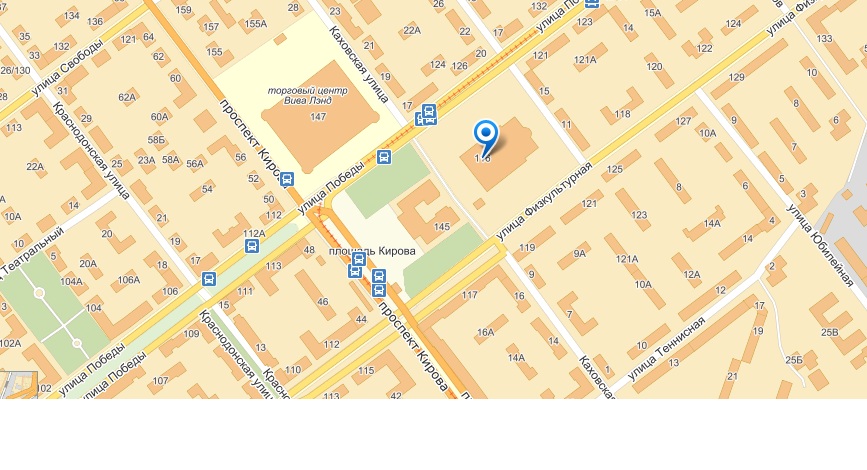 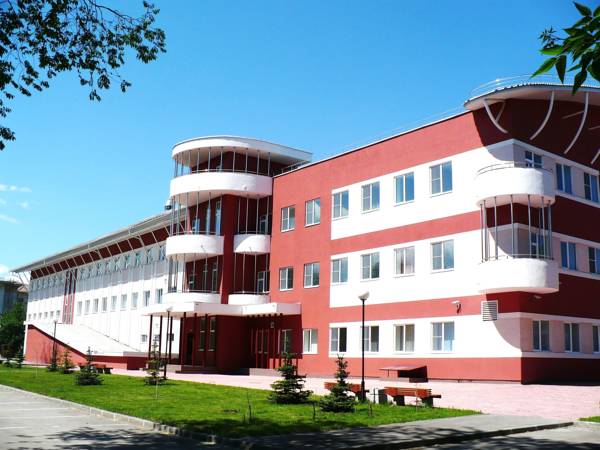 юношидевушки  12-13 лет12-13 летвес до 30 кг., 35 кг., до 40 кг., до 45 кг., до 50 кг., до 55 кг.,  свыше .вес до 30 кг., 35 кг., до 40 кг., до 45 кг., до 50 кг., до 55 кг.,  свыше .юноши        14-15 летвес до 40 кг., ., до ., до ., до ., до 65 кг., свыше 65 кг.девушки      14-15 летвес до 40 кг., 45 кг., до 50 кг., до 55 кг., до 60 кг., до 65 кг., свыше 65 кг.юниоры     16-17 летвес до 50 кг., 55 кг., до 60 кг., до 65 кг., до 70 кг., до 75 кг., свыше 75 кг.юниорки16-17 летвес до 50 кг., 55 кг., до 60 кг., до 65 кг., свыше 65 кг.№Фамилия, Имя, ОтчествоДата рожденияВесКюСпорт.РазрядСубъект РФ ТренерВрач123№ФИО (полностью)Дата рождениядокументСтатус (гость/участник)Дата и время заездаДата и время выездаТрансфер (да/нет)123